BG/BRG Steyr Werndlpark 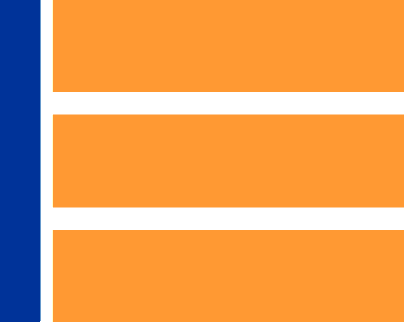 Leopold-Werndl-Straße 5 4400 Steyr Telefon: 07252/52256-0 	E-Mail: sekretariat@bg-steyr.at	Website: www.bg-steyr.atAnmeldung zum Schulbesuch der 5. Klasse im Schuljahr 2022/23 Gymnasium* (Sprachen)	 Realgymnasium** (Kunst und Naturwissenschaften)Angaben zum Schüler / zur SchülerinDie Alltagssprache/n ist/sind jene Sprache/n, die im täglichen Umgang benutzt wird/werden.Die Erstsprache (Muttersprache) ist jene Sprache, die als erste Sprache erlernt wurde.Weitere Angaben zum Schüler / zur Schülerin* Die Anmeldung für den gymnasialen Zweig setzt voraus, dass in der dritten und vierten Klasse Französisch oder Latein erlernt wurde bzw. eine entsprechende Aufnahmeprüfung gemacht wird.** Eine Eignungsprüfung in Grafikdesign muss am Ende des Schuljahres 2021/22 absolviert werden.BG/BRG Steyr Werndlpark Leopold-Werndl-Straße 5 4400 Steyr Telefon: 07252/52256-0 	E-Mail: sekretariat@bg-steyr.at	Website: www.bg-steyr.atAngaben zu den Eltern/Erziehungsberechtigten*Das Geburtsdatum muss nur dann angegeben werden, wenn ein Zugang zum Portal Digitale Schule (PoDS) gewünscht wird (nähere Informationen unter https://www.pods.gv.at/willkommen/).Steyr, am _______________ 	__________________________________ 	Anmeldedatum 	Unterschrift eines ErziehungsberechtigtenVon der Schule auszufüllen Geburtsurkunde* Schulnachricht 4. Klasse MS* Jahreszeugnis 4. Klasse MS*
* jeweils Original und KopieFamiliennameErster VornameWeitere VornamenGeschlecht männlich      weiblich      inter      divers      offen männlich      weiblich      inter      divers      offenGeburtsdatumGeburtsortGeburtsstaatStaatsbürgerschaft2. StaatsbürgerschaftReligionsbekenntnisSozialversicherungsnummerSozialversicherungsnummerSchüler*in wohnt beiSchüler*in wohnt bei Eltern           Vater           Mutter           Erziehungsberechtigte/rErziehungsberechtigte/r Eltern           Vater           Mutter           Alltagssprache 1Alltagssprache 2Alltagssprache 3 ErstspracheZuletzt besuchte SchuleZuletzt besuchte SchuleGeschwister am BG/BRG SteyrGeschwister am BG/BRG Steyr Ja – Anzahl:                           NeinGibt es eine Begabungsabklärung durch Talente OÖ?Gibt es eine Begabungsabklärung durch Talente OÖ? Ja           NeinSprache in der 3. und 4. Klasse* Latein      Französisch Latein      FranzösischFachwahl Sprache (verbindlich) Latein      Italienisch      Russisch      Spanisch Latein      Italienisch      Russisch      SpanischVaterMutterAnredeHerrnFrauTitelAkad. Grad (vor)Vorname2. VornameFamiliennameAkad. Grad (nach)Geburtsdatum*StaatPostleitzahlOrtStraßeHausnummerMobiltelefonMailadresseNote DNote MNote ESchulnachricht 4. Klasse MSJahreszeugnis 4. Klasse MSAnmerkungen: Anmerkungen: Anmerkungen: Anmerkungen: 